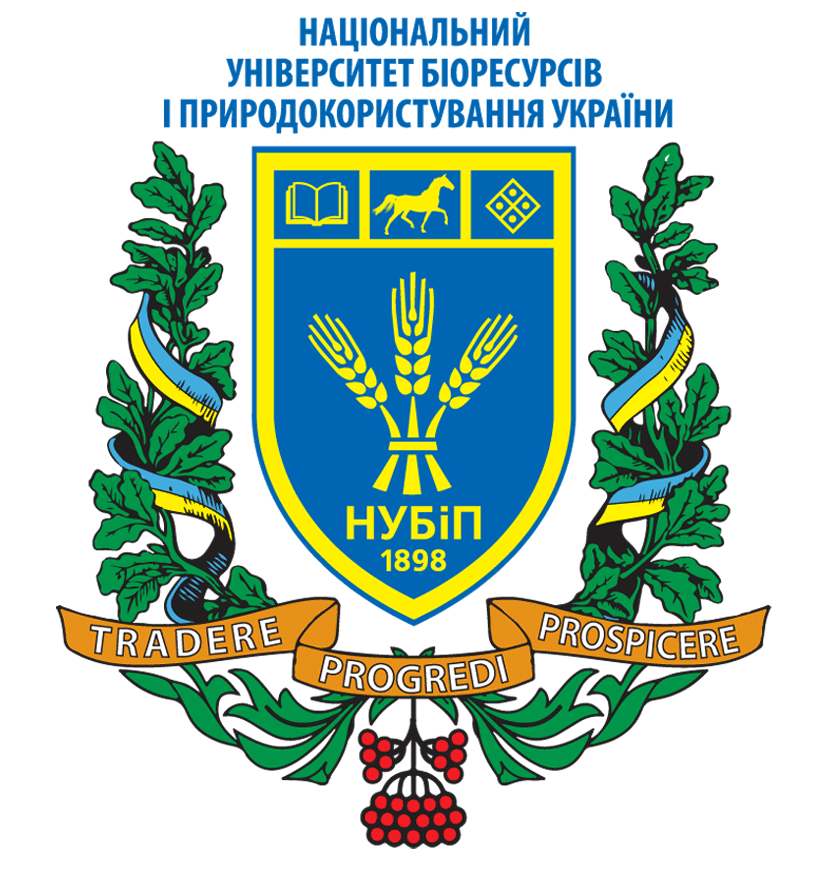 ПРОГРАМАВсеукраїнського науково-практичного семінару«Інтегроване управління земельними та водними ресурсами: досвід України та Туреччини»17 травня 2018 р.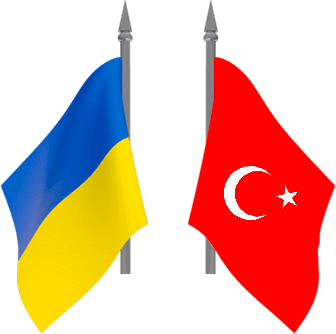 м. КиївДЛЯ НОТАТОК :НАЦІОНАЛЬНИЙ УНІВЕРСИТЕТ БІОРЕСУРСІВ І ПРИРОДОКОРИСТУВАННЯ УКРАЇНИАсоціація«Земельна спілка України»ГО Асоціація фахівців землеустРою україни№ пор.ЧасТема доповідіДоповідач1.10.00- 12.00Інтегроване управління видними ресурсами в ТуреччиніProf. Dr. Cengiz KOÇ - Університет Мугла Ситки Кочмана (Muğla Sıtkı Koçman University, Faculty of Architecture, City and Regional Planning Department), Туреччина1.10.00- 12.00Еколого-економічні проблеми використання земельних та водних ресурсів в УкраїніМихайло Хвесик - Директор інституту ДУ «Інститут економіки природокористування та сталого розвитку НАН України», дійсний член НААН України, д.е.н., проф., заслужений діяч науки і техніки України, дійсний член Міжнародної інженерної академії.1.10.00- 12.00Гідрологічні та гідроекологічні проблеми природокористування в УкраїніВалентин Хільчевський –     завідувач кафедри гідрології та гідроекології географічного факультету КНУ ім. Т.Шевченка, д. геогр. н., проф., заслужений діяч науки і техніки України1.10.00- 12.00Охорона прибережних територій при консолідації земельАндрій Мартин – завідувач кафедри землевпорядного проектування НУБіП України, д.е.н., доцент1.10.00- 12.00Водно-екологічні проблеми сільськогосподарського землекористуванняТарас Євсюков – декан факультету землевпорядкування НУБіП України, д.е.н., доцент1.10.00- 12.00Еколого-економічні проблеми раціонального використання та охорони зрошуваних земель і водних ресурсів в УкраїніЛюдмила Гунько - доцент кафедри землевпорядного проектування НУБіП України, к.е.н., доцент1.10.00- 12.00Удосконалення управління земельними та водними ресурсами УкраїниНаталія Мединська - доцент кафедри земельного кадастру НУБіП України, к.е.н., доцентОцінка земель в процесі консолідації водних та земельних ресурсівАнтон Кошель - доцент кафедри геоінформатики і аерокосмічних досліджень Землі НУБiП України2.12.00 – 13.00Загальна дискусія (питання до учасників)Загальна дискусія (питання до учасників)3.13.00 – 13.15Підведення підсумків семінаруПідведення підсумків семінару